Bitte in Druckbuchstaben ausfüllen und bis spätestens zum  11.12.2023  abgeben. Vielen Dank.Antrag auf Ferienbetreuung im offenen Ganztag der  Pestalozzischule      Datum der Abgabe: _________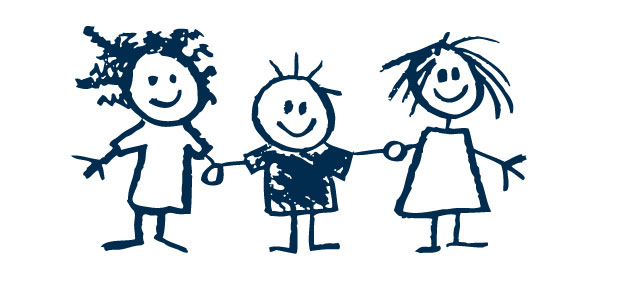 Familienname: _________________________________             Hiermit melde ich mein Kind/meine Kinder   _____________________für die Ganztagsbetreuung vom:  02. – 05.01.2024montags in der Zeit von:	       Neujahrdienstags in der Zeit von:       ______  Uhr    bis:  ______     Uhrmittwochs in der Zeit von:       ______  Uhr    bis:  ______    Uhrdonnerstags in der Zeit von:   ______  Uhr     bis: ______    Uhrfreitags in der Zeit von:          ______  Uhr     bis:  ______     UhrUnterschrift der Eltern